	                                                                                                       MOHAMED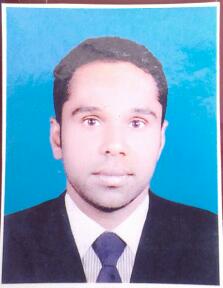 MOHAMED.338791@2freemail.com  ObjectiveTo be engaged in a company that values, professional growth, career advancement and employees’ dedication to further grow and enhance my career opportunities. Special Skills / QualificationsService orientation excellent communication skills. Calm and pleasant mindHardworking, independent, dedicated and competentGood relation with everyoneWork experiences1 Company	  lord’s hotel	  Position	  front office  receptionist             2008 to 2013,, deira  Dubai                                    2 Worked as a receptionist torch tower hotel. In Doha Qatar            From 2015 January Other3 Worked as a front desk assistant more than two years  In Trans world agent srilankaProfessional qualification1 Completed the diploma in computer studies 6month course          (MS Word 2004, excel, access, power point,)2 Completed the diploma in hotel management         (2years from 2003 to 2005)Educational qualificationPassed general certificate of examinations advance level conducted by the government of srilanka in august 2002              Subject’s                         grade           1   political science                     c          2   Islam                             C          3   geography                         C  Known language    (English, Hindi, Tamil, Malayalam, and Sinhala) Personal Information  Birthdates   :	 June 11, 1983  Birthplace   :  matale    Civil Status   :  married   Nationality   :  srilanka  Visa Status        :    Visit Visa Expiry Date 03/04/17  Applied for receptionist